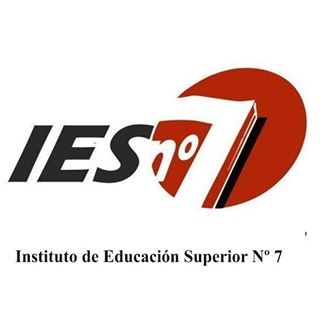 Unidad curricular: Ética, Trabajo docente, Derechos Humanos y CiudadaníaUbicación en el Diseño Curricular: cuarto año  - Divisiones: A    Carga horaria semanal: 3 hs. cátedra Régimen de cursado: anual            Formato curricular: materia     Profesor titular: Delgado, Javier      Profesor reemplazante:   Fantasia, Ma. Silvana PROGRAMA DE EXAMEN – CICLO LECTIVO 2019Contenidos:La ética y Moral. Etimología. Problemas éticos y problemas morales.Actos humanos y del hombre. Evolución histórica de la ética: principales ideas y exponentes (Edades Antigua – Media – Moderna – Contemporánea) Sócrates – Platón – Aristóteles – Epicureismo – Estoicismo – San Agustín – Santo Tomás – Hume – Kant – Max Scheler – El utilitarismo S. Mill – Marx – Nietzsche El bien y el malLos valores.La ética como ciencia práctica: ética profesional/Deontología profesional. Relaciones del docente con la sociedad – Relaciones del docente con la escuela – Relaciones del docente con los alumnos – Relaciones del docente con sus colegas – Relaciones del docente consigo mismo.Derechos humanos. Las tres generaciones: civiles y políticos; económicos, sociales y culturales; de los pueblos. Contextualización témporo-espacial y de surgimiento.Educar en derechos humanos: formación docente y profesionalización docente.Constitución Nacional Argentina-Carta Magna. Sanción y reformas. Última reforma constitucional e incorporaciones. Derechos Universales – Derechos del Niño.Bibliografía:BARRAGÁN, R. O. Breve resumen de la historia de la ética.CARIDE, José Antonio. Los derechos humanos en la educación y la cultura. HomoSapiens. Capítulo III (Sanjurjo, L)COHEN AGREST, Diana. Inteligencia ética para la vida cotidiana. ¿Moral o ética?Constitución Nacional Argentina. (1994)De la ética y la moral (Apunte de cátedra)De la valoración moral (Apunte de cátedra)Etapas de las teorías éticas (Apunte de cátedra)Ética y Deontología profesional (Apunte de cátedra)Evolución histórica de la ética (Apunte de cátedra)Ley 23.849 Convención sobre los Derechos del Niño.Pensadores y escuelas éticas (Cuadro comparativo – apunte de cátedra)UNICEF - Convención sobre los Derechos del Niño (20/11/89)UNIVERSIDAD NACIONAL DEL LITORAL. Curso de extensión. Ética aplicada y Derechos Humanos. 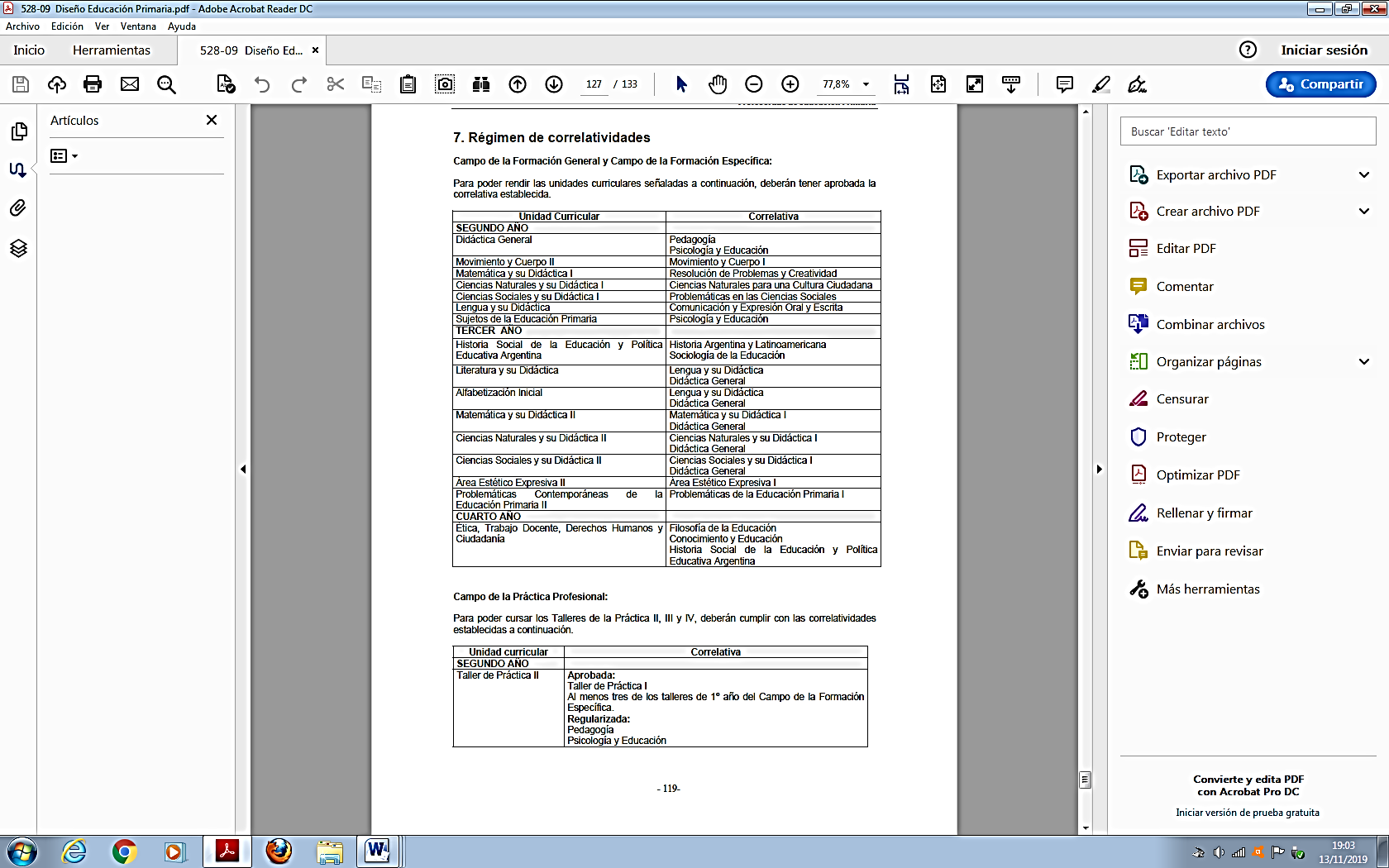 